Cass County 4-H Ambassador Program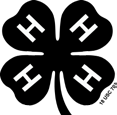 APPLICATION – 2020 - 2021Name: 	Parent/Guardian: 	Address: 	Town: 	4-Her e-mail Address: 	(E-mail is the preferred communication)Phone #: 	Age: 	(Jan 1, 2021)		Grade: 		Years in 4-H:  	4-H Club: 	4-H Club Leader: 	ELIGIBILTY:Youth 14 - 18 years of age (as of Jan. 1 2021) Enrolled as a Cass County 4-H member.Must be an active member of 4-H, either independent or with a club for at least one full year prior to application.Up to THREE 4-H Ambassadors will be selected annually.The program has an annual application process with an opportunity to re-apply annually if eligible.Application to be submitted to the Nebraska Extension in Cass County Office, 8400 144th St. Suite 100, Weeping Water, NE 68463.ON A SEPARATE PIECE OF PAPER, ANSWER THE FOLLOWING QUESTIONS:In one paragraph identifying the characteristics you have that would make you a good 4-H Ambassador for the Cass 4-H Program.List the 4-H projects you are currently enrolled in.List other interests you have within your school, church and community and describe your involvement in each throughout the year.Describe your most significant 4-H club project and explain why it was important to you.What is the leadership experience that has benefited you the most? Please describe.What have you learned about leadership which will be useful to you in the future?As a 4-H member, you have participated in one or more community service activities or projects either as an individual, as a group member, or in a club type project. Please describe this community service experience and how the community benefited as well as how you personally benefited as a volunteer.Personal Statement: What do you think you can contribute to the Ambassador Program? Why do you want to be an Ambassador? CASS COUNTY 4-H AMBASSADOR COMMITMENTThe primary goal of the Cass County 4-H Ambassador Program is to develop leadership skills and building communication skills to be utilized in an advocacy role for the Cass County 4-H Program as well as in other aspects of the Ambassador’s life. Through this program, 4-H staff members are committed to offering you:Increased understanding of your leadership skills and abilities Increased confidence in yourselfBetter understanding of the Cass County 4-H Program --A detailed list of all responsibilities can be found on page two of this document.--- I have read the Cass County 4-H Ambassador OVERVIEW and fully understand the role, expectations, and responsibilities of being a Cass County 4-H Ambassador. I would like to serve as a 4-H Ambassador for the coming year and am willing to devote my time and effort to this responsibility. I know this includes many communication opportunities, participating & assisting with county activities and events, and assisting with marketing the Cass County 4-H Program. I will make all reasonable efforts to carry out these duties and am willing to put 4-H high on my priority list for the coming year.4-H Member signature 	Date  As a parent, I am willing to allow ______ to serve as a Cass County 4-H Ambassador and understand that the responsibilities of an Ambassador will require a commitment of time and effort. Parent/Guardian signature 	Date YEARAPPLICATION DUERESULTS ANNOUNCEDSERVICE PERIOD2020 - 2021October 1During National 4-H Week (First Full Week in October)October 1, 2020 – August 31, 2021